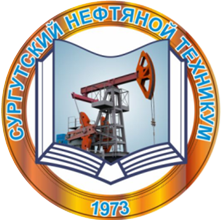 ПрограммаКонкурса индивидуальных исследовательских проектовнАучный дебют12 мая 2016электронная почта: nirs_snt@bk.ruСургут2016Жюри конкурса:Председатель:Саркисян Иосиф Семенович, директорЧлены Жюри:Секция 1 (математика , информатика, физика)Председатель жюри секции: Зинченко Татьяна Алексеевна, преподаватель математики и информатикиЧлены жюри:Мутовкина Оксана Сергеевна, преподаватель математики и информатикиКулагина Антонина Степановна, преподаватель математики Секция  2 (русский язык, литература, история)Председатель жюри секции: Шрайнер Виктория Викторовна, преподаватель русского языка и литературыЧлены жюри:Жирикова Любовь Федоровна, преподаватель русского языка , литературы и историиАндреева Олеся Валентиновна, преподаватель русского языка и литературы Секция 3 (ОБЖ, география)Председатель жюри секции:Еремина Елена Анатольевна, заведующая дневным отделением, преподаватель биологииЧлены жюри:Ненашева-Кручинкина Наталья Викторовна, преподаватель ОБЖ и экологииБухонова Ольга Петровна, преподаватель географииСекция  4 (химия, обществознание, иностранный язык, физическая культура)Председатель жюри секции: Заболотняя Валентина Ивановна, зав. кафедрой гуманитарных дисциплинЧлены жюри секции:Крживицкая Наталия Васильевна, преподаватель физикиКадырова Маргарита Ниловна, преподаватель иностранного языка                 Программа конкурсаСекция 1 (математика, информатика, физика) ауд. 219Секция 2 (русский язык, литература, история) ауд.216Секция 3 (ОБЖ, география) читальный залСекция 4 (химия, обществознание, иностранный язык, физическая культура) ауд.20812 мая 201612 мая 201612 мая 2016Время МероприятиеМесто 14.00-14.10Регистрация участниковЧитальный зал14.10-14.30Организационное заседаниеЧитальный зал14.30-16.30Работа секцийПо аудиториям           13 мая 201614.30Подведение итогов конференции и награждение участников и победителей конференцииЧитальный залВремя ФИОТема докладаНаучный руководитель14.30-14.40Бурковский Никита Евгеньевич Нужен ли в современном мире криптоанализЗинченко Татьяна Алексеевна14.40-14.50Глазачев Дмитрий ВладиславовичМесто правильных многогранников  в философской картине мираЗинченко Татьяна Алексеевна14.50-15.00Гнитецкий Всеволод ПетровичПрограммное обеспечение для телегазеты СНТ-ПрессСаркисян Татьяна Анатольевна15.00-15.10Думпе Павел ОлеговичМатематика в годы войныЗинченко Татьяна Алексеевна15.10-15.20Екимова Екатерина АлександровнаПрименение логарифмов в нашей жизниЗинченко Татьяна Алексеевна15.20-15.30Зверева Ангелина АлександровнаВред высоких каблуков с точки зрения физикиКрживицкая Наталия Васильевна15.30-15.40Карташова Ксения СергеевнаИнтернет - зависимость проблема современного обществаНафикова Роза Фаритовна15.40-15.50Мокринский Максим Александрович«Золотая пропорция» – универсальная мировая константаКулагина Антонина Степановна15.50-16.00Попков Никита СергеевичИнформатизация обществаНафикова Роза Фаритовна16.00-16.10Свиридов Максим  ВладиславовичКомпьютерная безопасностьМутовкина Оксана Сергеевна16.10-16.20Шапоренко Кирилл ЮрьевичКрасивые задачи в математикеМутовкина Оксана Сергеевна16.20-16.30Бакшеев Александр СергеевичДинамо-фонарикКузнецова Ольга Николаевна16.30-16.40Работа жюриРабота жюриРабота жюриВремя ФИОТема докладаНаучный руководитель14.30-14.40Перельчук Александр ЮрьевичПроблемы героя в произведении И. С. Тургенева «Отцы и дети»Жук Екатерина Анатольевна14.40-14.50Богданова Анастасия АндреевнаПионеры-герои в СССРБухонова Ольга Петровна14.50-15.00Галимьянова Алсу АйдаровнаТенденции развития акцентологических норм в речи студентов СНТАндреева Олеся Валентиновна15.00-15.10Екимов Дмитрий АлександровичПравила создания рекламных слоганов. Слоганы о СНТАндреева Олеся Валентиновна15.10-15.20Калюжная Дарья ВасильевнаМаленький человек на страницах романа «Преступление и наказание» Ф. М. ДостоевскогоЖук Екатерина Анатольевна15.20-15.30Коваль Сергей ВладимировичПроблема слов -паразитов в русском языкеШрайнер Виктория Викторовна15.30-15.40Линица Артем СтепановичФольклорные мотивы в сказках М.Е. Салтыкова-ЩедринаШрайнер Виктория Викторовна15.40-15.50Наниева Диана ОлеговнаАрго молодежной лексикиЖук Екатерина Анатольевна15.50-16.00Алиева         Марина АлиевнаЧитательский портрет студента Сургутского нефтяного техникумаАндреева Олеся Валентиновна16.00-16.10Ципуштанова Вероника ВячеславовнаКрестовые походы и их роль в Мировой ИсторииБухонова Ольга Петровна16.10-16.20Шакиров Рустам ИльгамовичМолодежный сленг и его отражение в современных СМИАндреева Олеся Валентиновна16.20-16.30Работа жюриРабота жюриРабота жюриВремя ФИОТема докладаНаучный руководитель14.30-14.40Афанасьев Даниил МихайловичВлияние продолжительности работы за компьютером на зрениеНенашева Наталья Викторовна14.40-14.50Линица Арсений СтепановичВыявление влияния выхлопных газов на дыхательную системуНенашева Наталья Викторовна14.50-15.00Боюнова Ирина АлександровнаПроблема здорового питания среди студентов СНТНенашева Наталья Викторовна15.00-15.10Илькевич Евгений ИгоревичФормирование иммунитета с помощью закаливанияНенашева Наталья Викторовна15.10-15.20Камаева Фидалия ФагимовнаТема: Может ли 21 век стать веком старения населения?Бухонова Ольга Петровна15.20-15.30Кравченко Иван ЭдуардовичЭнергия» словаНенашева Наталья Викторовна15.30-15.40Кудрявцева Анна ДмитриевнаВлияние фаст – фуда на ИМТ студентов СНТНенашева Наталья Викторовна15.40-15.50Кузнецов Кирилл ВладимировичКакими возможностями для увеличения производства продуктов питания обладает современная наука?Бухонова Ольга Петровна15.50-16.00Байгазиева Фатира АсибиевнаНе разрушаем ли мы природную кладовую, которая должна стать экономической базой будущего?Бухонова Ольга Петровна16.00-16.10Трошков Тимофей ЮрьевичВлияние суточного режима на работоспособностьНенашева Наталья Викторовна16.10-16.30Работа жюриРабота жюриРабота жюриВремя ФИОТема докладаНаучный руководитель14.30-14.40Алиева         Марина АлиевнаИндикаторы в нашей жизниУсманова Галия Абугаситовна14.40-14.50Ахмадуллин Айрат МарсовичИстория создания волейболаСатыров Тимур Магамедович14.50-15.00Байгазиева Фатира АсибиевнаХимические явления ферментов. Влияние « Са» (кальция) на организм человекаУсманова Галия Абусагитовна15.00-15.10Джабраилов  Алимхан  АрбиевичАнглицизмы в современной молодежной средеКадырова Маргарита Ниловна15.10-15.20Кобяк Дмитрий ГеннадьевичПредупреждение травматизма во время занятий физической культуройАнферов Игорь Викторович15.20-15.30Коваленко Валерий ВалерьевичТерроризм-угроза современного мираПанасеня Ирина Владимировна15.30-15.40Левкулич Олег ИвановичБильярд с особыми элементамиБочагов Павел Константинович15.40-15.50Маркелов Максим ДмитриевичОбраз животных в английских пословицах и поговорках и их русские эквивалентыКадырова Маргарита Ниловна15.50-16.00Мельников Максим ЕвгеньевичБег. Влияние на организмБочагов Павел Константинович16.00-16.10Фетисов Артем СергеевичВызов обществуБагманова Разиля Фирдависовна16.10-16.20Харитонов Евгений ОлеговичСпорт и допингБочагов Павел Константинович16.20-16.30Работа жюриРабота жюриРабота жюри